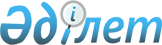 О снятии ограничительных мероприятий в селе Жанакала города АркалыкаРешение акима села Жанакала города Аркалыка Костанайской области от 14 ноября 2019 года № 03. Зарегистрировано Департаментом юстиции Костанайской области 27 ноября 2019 года № 8782
      В соответствии со статьей 35 Закона Республики Казахстан от 23 января 2001 года "О местном государственном управлении и самоуправлении в Республике Казахстан", подпунктом 8) статьи 10-1 Закона Республики Казахстан от 10 июля 2002 года "О ветеринарии" и на основании представления главного государственного ветеринарно-санитарного инспектора государственного учреждения "Аркалыкская городская территориальная инспекция Комитета ветеринарного контроля и надзора Министерства сельского хозяйства Республики Казахстан" от 25 июля 2019 года № 01-20/819 аким села Жанакала города Аркалыка РЕШИЛ:
      1. Снять ограничительные мероприятия по бруцеллезу крупного рогатого скота в селе Жанакала города Аркалыка Костанайской области и в находящихся на его территории крестьянских хозяйствах "Марал", "Бауыржан-А", "Тоқа", "Жарас", "Кәкен", "Молдағұл", "Нұргелді", "Қоныс".
      2. Признать утратившим силу решение акима села Жанакала "Об установлении ограничительных мероприятий в селе Жанакала города Аркалыка" от 6 февраля 2019 года № 1 (опубликовано 19 февраля 2019 года в Эталонном контрольном банке нормативных правовых актов Республики Казахстан, зарегистрировано в Реестре государственной регистрации нормативных правовых актов под № 8255).
      3. Государственному учреждению "Аппарат акима села Жанакала города Аркалыка" в установленном законодательством Республики Казахстан порядке обеспечить:
      1) государственную регистрацию настоящего решения в территориальном органе юстиции;
      2) размещение настоящего решения на интернет-ресурсе акимата города Аркалыка Костанайской области после его официального опубликования.
      4. Контроль за исполнением настоящего решения оставляю за собой.
      5. Настоящее решение вводится в действие по истечении десяти календарных дней после дня его первого официального опубликования.
					© 2012. РГП на ПХВ «Институт законодательства и правовой информации Республики Казахстан» Министерства юстиции Республики Казахстан
				
      Аким села

Т. Байгукин
